Областное государственное автономное  профессиональное образовательное учреждение «Шебекинский техникум промышленности и транспорта»ПРИКАЗот    20.09.2023 г. 			Шебекино				№ 348/05-02/СО зачислении в ОГАПОУ «ШТПТ»На основании протокола заседания приёмной комиссии от 20.09.2023 года №9ПРИКАЗЫВАЮ:Зачислить с 20.09.2023 года в число студентов заочной формы обучения ОГАПОУ «Шебекинский техникум промышленности и транспорта» за счет средств бюджета Белгородской области следующих абитуриентов:специальности 38.02.03  Операционная деятельность в логистикеИ.о. директора техникума:	    			Н.А.Якимова                       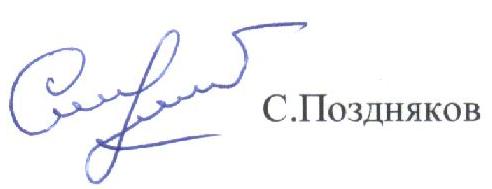 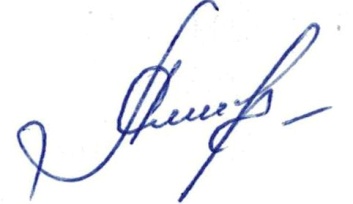 Исп. Шевлякова Л.А.1Мирошниченко Дмитрия Сергеевича